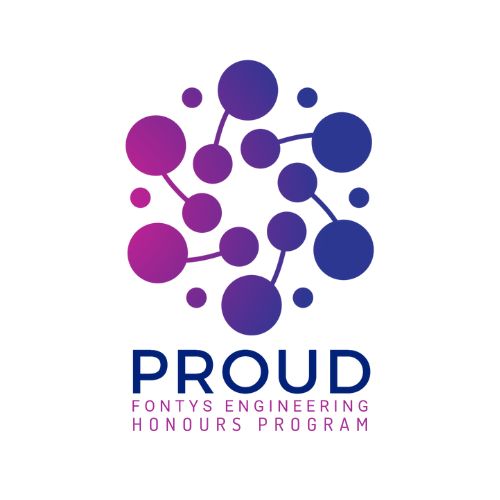 ASSESSMENT PROUD HONOURS PROGRAMNAME OF THE CANDIDATESTUDENT NUMBERDATETITLE OF PROJECTEXECUTED AT COMPANYPLACE OF COMPANYNAME OF COMPANY SUPERVISORSIGNATURE COMPANY SUPERVISORPerformance of the workPerformance of the workPerformance of the workQualitative criteriaGrading levelInsufficient (left)Sufficient, Good, Very good (right)Explanation i.e., reasonCopy-paste mark for grading level ●PreparationDid the student deepen sufficiently in the subject?He/she has taken note of the actual situation?O - O - O - O Technical levelIs the technical level of the student above average?Does the student have the required technical insight and knowledge?O - O - O - O ApproachHow efficient is the student?Has the student been working effectively and are they result oriented?Are the results original?The student realizes his/her social responsibility?The student makes sufficient use of the possibilities offered to them?Does the student inform themselves about international developments by self-study?O - O - O - O QualityDoes the performed work, fulfil your expectations of a professional?O - O - O - O Working attitudeHow flexible is the student’s behaviour?How would you characterize the commitment of the student?How would you characterize the attitude of the student to their work?O - O - O - O Social communicative attitudeIs the student comfortable in the company’s culture?Does the student communicate effectively?Does the student show a cooperative attitude to working with other people and/or different professions?How does the student cope with feedback?O - O - O - O Professional attitudeDoes the student plan their work properly?Does the student’s work follow known methods and processes?To what extent can the student work independently?Does the student reflect on their own actions?O - O - O - O Wider interestsDoes the student show a critical attitude towards their choices:- Socially Responsible actions- considering the environment- Cost conscious- International aspectsO - O - O - O General commentsGeneral commentsGeneral comments